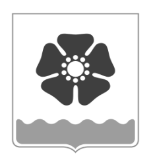 Городской Совет депутатовмуниципального образования «Северодвинск» (Совет депутатов Северодвинска)седьмого созываРЕШЕНИЕО внесении изменений в Приложение                        к решению Совета депутатов Северодвинскаот 08.09.2022 № 448В соответствии с пунктом 3 Положения о порядке и условиях приватизации муниципального имущества, утвержденного решением Муниципального Совета Северодвинска от 24.04.2003 № 41, Совет депутатов Северодвинскарешил:1. Внести в Приложение к решению Совета депутатов Северодвинска от 08.09.2022        № 448 «О Прогнозном плане приватизации муниципального имущества на 2023–2025 годы» (в редакции от 20.04.2023) следующие изменения:1) в абзаце первом слова «Об особенностях отчуждения недвижимого имущества,» заменить словами «Об особенностях отчуждения движимого и недвижимого имущества,»;2) в разделе I:в пункте 1 слова «в 2023 году» заменить словами «в 2023-2025 годах»;таблицу подпункта 1.1 пункта 1 дополнить подпунктами 58, 59, 60, 61 следующего содержания:«»;пункт 2 изложить в следующей редакции:«2. Прогноз объемов поступлений в местный бюджет:Исходя из оценки прогнозируемой стоимости объектов, предлагаемых к приватизации, ожидается поступление доходов от приватизации имущества в местный бюджет 1) в 2023 году в сумме 64 618,3 тыс. рублей, в том числе:способами приватизации, предусмотренными Федеральным законом от 21.12.2001               № 178-ФЗ, – в сумме 7 702,3 тыс. рублей;способом приватизации, предусмотренным Федеральным законом от 22.07.2008                    № 159-ФЗ, в порядке реализации субъектами малого и среднего предпринимательства преимущественного права на приобретение арендуемого муниципального имущества –                        в сумме 56 916,0 тыс. рублей.2) в 2024 году - в сумме 39 650,5 тыс. рублей, в том числе:способами приватизации, предусмотренными Федеральным законом от 21.12.2001                № 178-ФЗ, – в сумме 4 578,1 тыс. рублей;способом приватизации, предусмотренным Федеральным законом от 22.07.2008                     № 159-ФЗ, в порядке реализации субъектами малого и среднего предпринимательства преимущественного права на приобретение арендуемого муниципального имущества –                         в сумме 35 072,4 тыс. рублей.3) в 2025 году – в сумме 34 696,0 тыс. рублей.Планируемые поступления в 2023 году от продажи земельных участков, расположенных под приватизируемыми объектами недвижимого муниципального имущества, составят примерно 55 448,0 тыс. рублей.Прогноз доходов от продажи муниципального имущества может быть скорректирован в случае внесения изменений и дополнений в сфере приватизации в законодательство Российской Федерации, а также в муниципальные правовые акты Северодвинска.»;3) в таблице пункта 1 раздела II строки 8,9 и 14 исключить.	2. Настоящее решение вступает в силу после его официального опубликования.3. Опубликовать (обнародовать) настоящее решение в бюллетене нормативно-правовых актов муниципального образования «Северодвинск» «Вполне официально», разместить в сетевом издании «Вполне официально» (вполне-официально.рф)                                   и на официальных интернет-сайтах Совета депутатов Северодвинска и Администрации Северодвинска.	от21.09.2023№  7158Нежилое помещениег. Северодвинск,ул. Ломоносова, дом 102А, помещение 20040, кадастровый номер 29:28:103090:4197 63,8Нежилое помещение расположено на 1-м этаже 14-этажного кирпичного дома 1987 года постройки1 - 4 кварталы2023 года59Нежилое встроенное помещениег. Северодвинск,ул. Ломоносова, дом 104, кадастровый номер 29:28:103096:3268 99,3Нежилое встроенное помещение расположено на 12-м этаже 12-этажного кирпичного дома 1978 года постройки1 - 4 кварталы2024 года60Нежилое помещениег. Северодвинск,ул. Дзержинского, дом 11, кадастровый номер 29:28:112208:246946,5Нежилое помещение расположено в подвале 9-этажного кирпичного дома 1976 года постройки1 - 4 кварталы2024 года61Нежилое зданиег. Северодвинск,ул. Карла Маркса, дом 21, строение 3кадастровый номер 29:28:103088:9123,1Нежилое 1-этажное здание 1991 года постройки.Объект приватизации находится на земельном участке площадью 153,0 кв. м 3 - 4 кварталы2023 года ПредседательСовета депутатов Северодвинска______________________М.А. Старожилов    Глава Северодвинска    _______________________И.В. Арсентьев                